McPHERSON UNIVERSITY, SERIKI SOTAYO, OGUN STATE  Human Resource Unit(Office of the Registrar)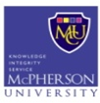 INTERNAL MEMORANDUM  From:	 Deputy Registrar			                    To: Principal Officers/Deans/Directors/HODs/HOUs  Ref:	McU/REG/HR/A &PC/02			        Date: 4th Aril, 2024GUIDELINES FOR 2023/2024 CONFIRMATION OF APPOINTMENTS AND PROMOTIONS OF MEMBERS OF STAFFI write to inform Principal Officers /Deans /Directors/HODs/HOUs of the commencement of 2024 Confirmation of Appointment and Promotion exercise for all Non-Teaching members of staff of the university.In that regard, this is to draw attention to the guidelines for the completion of the APER forms and assessment for both Administrative & Professional Staff and Junior Staff as follows respectively.THE APER FORMS FOR NON-TEACHING STAFF SHOULD BE ACCESSED FROM THE UNIVERSITY WEBSITE AT www.mcu.edu/registry.HR.ADMINISTRATIVE AND PROFESSIONAL STAFFConfirmationConfirmation of appointment to retiring age shall normally be after an initial period of one (1) year of probation based on job knowledge and satisfactory performance of the duties of the officer.The appointment of a permanent employee may be confirmed if, at the expiration of the probationary period, he/she is recommended by the supervising officer /departmental head concerned. Once the appointment of the employee is confirmed, he/she may remain in the services of the University until he attains the mandatory age of retirement. Confirmation of appointment ensures security of tenure while the appointee enjoys statutory flavour. A confirmed employee who transfers from any other sector of the Nigerian Public Service may be deemed to have been confirmed.If after one (1) year of probationary period, an employee’s appointment cannot be confirmed, either because of unsatisfactory work or conduct, the appointment may be extended for a period not longer than one year during which the employee may not normally be entitled to salary increment depending on the merit of the case. If at the end of the period of extension the employees work or conduct is still unsatisfactory, the appointment shall be terminated.PromotionPromotion exercise shall begin with an annual review of every member of staff and his/her job performance. This is to be done in the first instance at the level of Departments / Units /Faculty and Colleges by the respective Directors/Heads of Departments/Units and Deans/Provosts of Colleges.Each Office /Departments/Units/Faculty/Colleges shall constitute a Promotion review Panel that will consider and make recommendations to the University Sub-Committee on the Review of Recommendations for promotions of Administrative and Professional staff. The minutes of such meetings must compulsorily be attached for the consideration of the Sub- Committee.For centrally deployed staff (Registry Staff) such recommendation shall be forwarded to the Registrar for the consideration of the Registry review panel before presentation to the University Appointments and Promotions Committee (Administrative and Professional Staff).The same is applicable to Bursary staff which shall be forwarded to the Bursar for consideration of the Bursary Promotions Review Panel for consideration before presentation to the University Appointments and Promotions Review Panel for consideration.In the case of Senior Motor Drivers/ Transport Supervisors, the recommendations shall be forwarded to the Director of Works and Physical Planning Review Panel before presentation to the University Appointments and Promotions Committee (Administrative and Professional Staff)In the case of Technologists their recommendations shall be forwarded to the Registrar who shall in turn present such recommendations before the University Appointments and Promotion Committee using the specified guidelines below:Scores obtainable for each criterion.Analysis of the Scoring system in relation to each criterionQualificationsHND/B. Tech/B.Sc./Professional Degree                           6 pointsPostgraduate Diploma in the appropriate field                    7 pointsM.Sc. or M.Tech. in the appropriate field                             8 pointsM.Phil. in the appropriate field                                             9 pointsPh.D.                                                                                    10 pointsProfessional Duty/Job EvaluationEach Laboratory/ workshop/Study/Field practical course shall be scored to a maximum of 20 points and the professional competence in the deployment of proficiency in in the practical application of professional/ technical knowledge to a maximum of 10 points.Professional RegistrationFellow                                                         10 pointsLicentiate				    8points Associates                                                    6 pointsMember with Registration Number             5 pointsLength of ServiceThis shall be scored on the basis of 1 point per year since last promotion of appointment to a maximum of 5 points.PublicationsJournal Article in peer reviewed journals /Chapter in a Textbook with ISBN/ISSN number 5 points                     Conference/Workshop Attendance proceedings                                                                      2 pointsTechnical paper in which report have been written                                                                  2 pointsMonograph/Short Communications                                                                                          2 pointsReview of Article                                                                                                                      2 pointsProject/ Research Participation (Maximum of 10 points)Undergraduate           (max 3 points)Postgraduate              (max  3  points)Department /University /National Research participation /exhibition (max 4 points)Contribution to the Vison and Mission of the University/Community and the NationAttendance at Departmental Meetings                                                               1 pointLaboratory Coordination / Headship						1 pointDischarge of Departmental assignments                                                            1 pointDischarge of University Assignments					1 pointMembership of University Committees					1 pointCommunity Service on Campus / Host Community				1 pointLeadership role in the Department						1 pointLeadership role in the College/ Faculty					1 pointMoral Conduct/Comportment						1 pointOrganization of both national and International Academic events		1 pointEditorship/Editorial member/Reviewer of Academic Publication		1 point                                 MINIMUM SCORE REQUIRED TO ADVANCE FROM ON GRADE LEVEL TO THE NEXT GRADE LEVEL              KEY              Q.         Qualifications              PD/JE.  Professional Duty/ Job Evaluation              PR.       Professional Registration              P/RP.    Project / Research Participation              LS.        Length of Service              P.          Publication              C.         Contributions to the University and the NationThe final consideration of recommended staff shall be done by the Appointments and Promotions Committee (Administrative & Professional Staff) based on the recommendation of its Sub-CommitteeThe review of candidate for promotion shall take the following into account among other things:The character of the individual being recommended, Efficient performance of the employee in his / her current position, andImportantly on the overall ability and suitability of the employee for higher responsibility.The passing of a Trade Test Examination shall not necessarily qualify an employee for promotion unless this is backed by the satisfactory request from his / her Head of Department, and budgetary provision for that particular position to which recommendation for promotion is being made.Any head of Department who gives false information, shall have his / her recommendation disqualified.No one shall be qualified for consideration for promotion unless he /she has spent a minimum of three (3) years after the last promotion/appointment and obtained a minimum of 3.50 points in the Annual Performance Evaluation Report.No unconfirmed staff shall be considered for promotion. However, confirmation of appointment and promotion could be taken simultaneously at a meeting of the Appointments and Promotions Committee (Administrative and Professional Staff).Every member of staff must be properly assessed whether recommended for promotion or not.        In addition to the foregoing as listed above, Heads of Departments/ Units are further requested to note:Endeavour to remove elements of subjectivity and arbitrariness in the completion of APER formsEnsure that they complete their own sections of APER forms, and also make sure that their respective members of staff complete their own parts properly; andNote that apart from the completion of the APER forms, they should for each person recommended for promotion, confirmation/promotion or confirmation only, give detailed and proper write up, using the approved McPherson University format spelling out verifiable justification as well as strong reasons for such promotion.In the meeting of the Appointment and Promotion committee, it was decided that henceforth, there will be written exam for promotion to the next cadre for all Administrative and professional staff.Submission of New Curriculum Vitae (CV) will also be required by all Administrative and Professional staff. Please note that you are to submit three (3) hard copies of the APER form along with recommendation for promotion in the approved University format and should be submitted at the Human Resource Unit by the closing date 30th June, 2024.  Thank you.         SIGNED    O.A. Akinyemi    Deputy Registrar, Human Resource     Cc:  Vice Chancellor             Ag. RegistrarS/NCRITERIASCORES (max.)1Qualifications102Professional duties / Job Evaluation303Publications (Journal/Technical Papers/ Peer Reviewed Lab Manuals)254Registration with Professional Bodies105Project / Research / Field studies participation106Length of service since last promotion57Contributions to the University (Be specific)58Contribution to the Community, State and the Nation5TOTAL100S/NGRADE LEVELQPD/JEPRLSPP/RFCTOTAL1Technologist II to Technologist I51003001192Technologist I to Senior Technologist51073001263Senior Technologist to Principal Technologist51573651394Principal Technologist to Asst. Chief Technologist51573551415Asst. Chief Technologist to Chief Technologist III51573552426Chief Technologist III to Chief Technologist II720731252567Chief Technologist II to Chief Technologist I72073155360